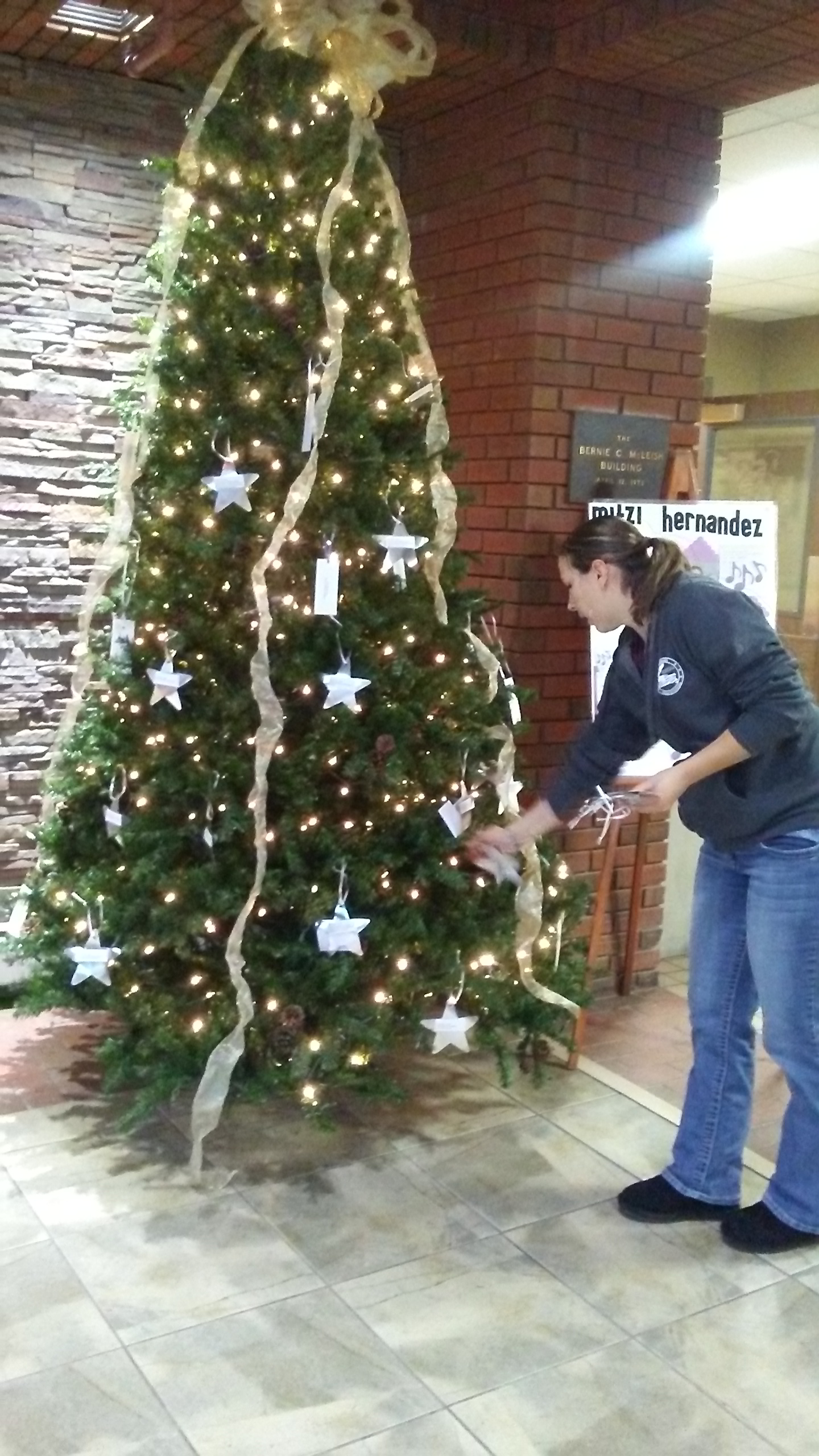 Cassie Starring the tree at GRVH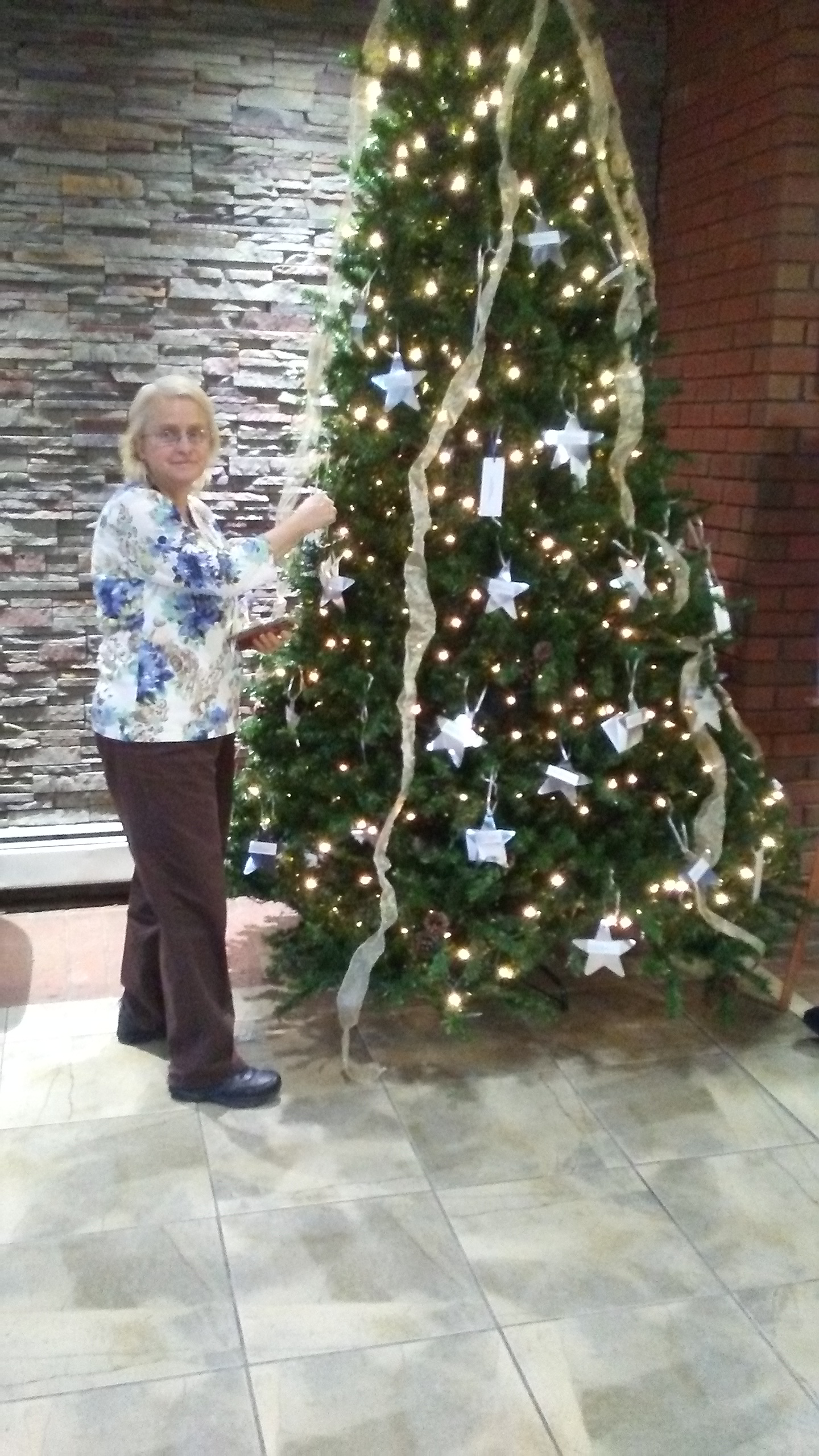 Cheryl putting stars on the tree at GRVH